       11 ноября 2022 года состоялось предварительное собрание в д.Старотураево по вопросу ознакомления и участия в конкурсе ППМИ-2023.Деревня Старотураево дважды принимала участие в конкурсе ППМИ, оба раза успешно, поэтому вопрос участия в конкурсе был поддержан жителями деревни единогласно. На собрании  были озвучены ряд проблемных вопросов, один из которых для реализации будет выбран на итоговом собрании,  которое состоится 25 ноября 2022 года в 14:00 ч в сельском клубе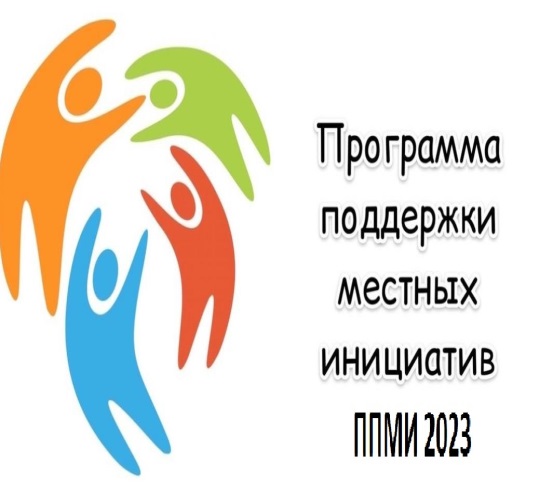 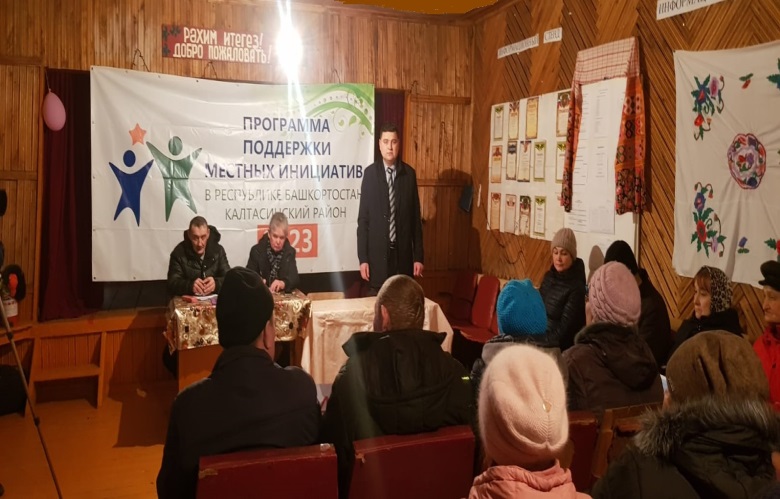 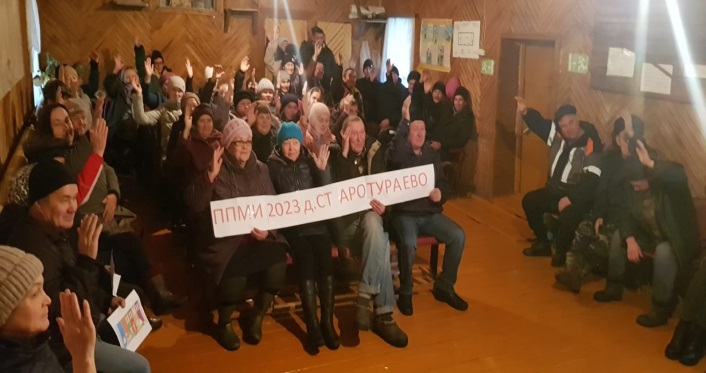 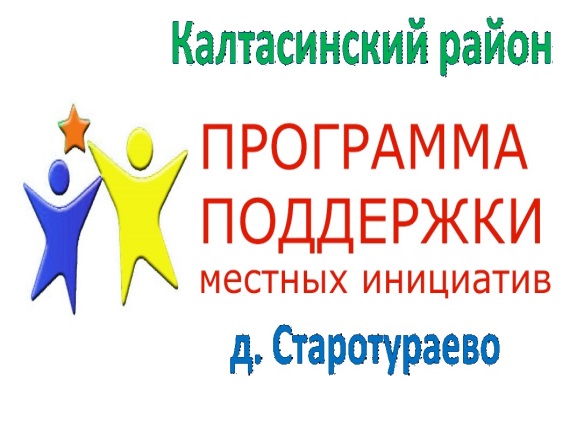 